A) AUTONOMÍA FISCALAUTONOMÍA FISCAL: Refleja la proporción que representan los ingresos presupuestarios de naturaleza tributaria realizados en el ejercicio en relación con la totalidad de los ingresos presupuestarios realizados en el mismoFÓRMULA: Derechos reconocidos netos (de ingresos de naturaleza tributaria) / Total derechos reconocidos netos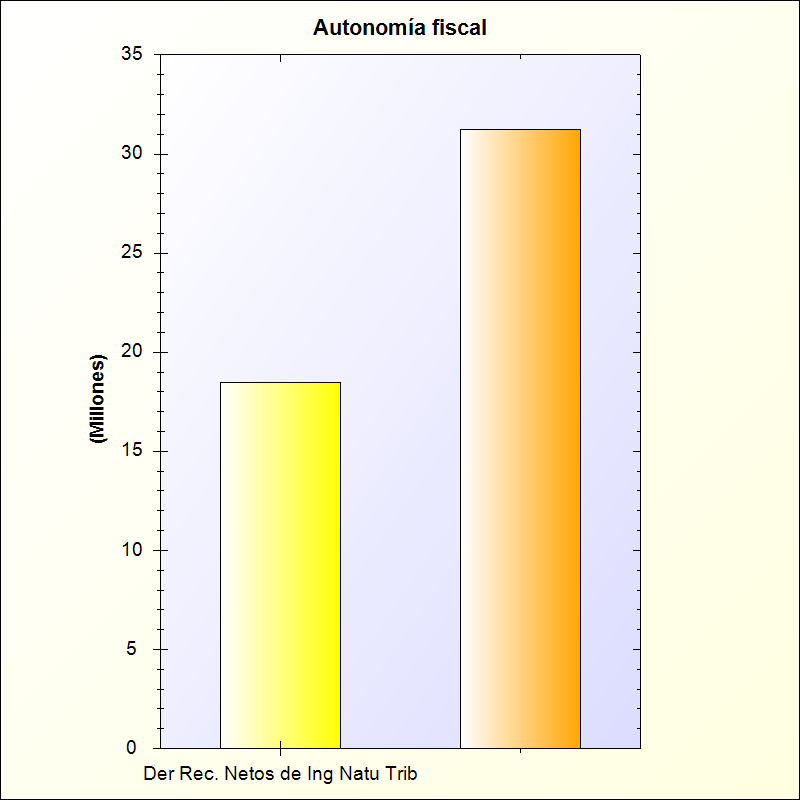 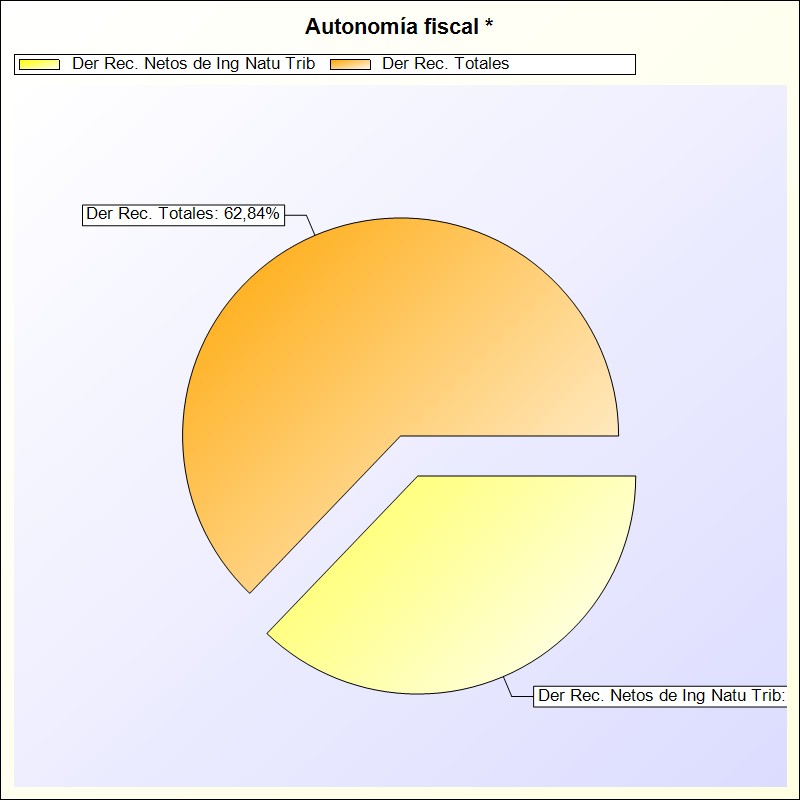 * -> Aporte relativo de cada detalle al valor total del indicadorDerechos Rec. Netos + Transf.Derechos Rec. TotalesPorcentaje18.484.912,5531.258.387,5059,14 %